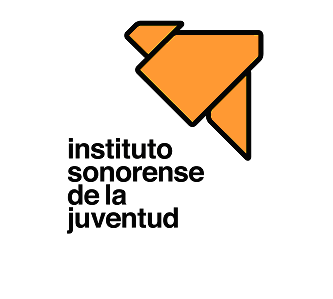 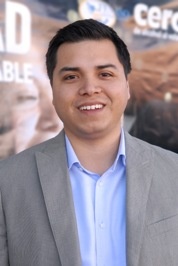 Lic. Julio GutiérrezDirector GeneralINSTITUTO SONORENSE DE LA JUVENTUDI N F O R M E   M E N S U A L   A B R I L    D E    2 0 1 3No.DESCRIPCIÓN DE ACTIVIDADESOBJETIVOESTRATÉGICOIMPACTO DIRECTOO ESPERADO1VOLANTEO: CAMPAÑA DE CONCIENTIZACIÓN DEL CUIDADO DEL AGUA.53 de Abril; El Director General del Instituto Sonorense de la Juventud, Julio César Gutiérrez Acuña, participó en el volanteo para continuar con la campaña de concientización del cuidado del agua "Cuídame el agua no te la acabes".2SERIE DE ENTREVISTAS PARA PROMOVER LA CONVOCATORIA “IMPULSO MÉXICO”68 de Abril;  El Director del Instituto Sonorense de la Juventud asistió a los diferentes medio de comunicación para difundir la convocatoria de Impulso México; tales medios fueron: La 97.1FM y TELEMAX.9 de Abril; Asistió a los medios de comunicación: La Gran Diferencia 89.7FM y Canal 12. 3RUEDA DE PRENSA “IMPULSO MÉXICO”610 de Abril; El Director General del Instituto Sonorense de la Juventud, Julio César Gutiérrez Acuña, llevó a cabo la rueda de prensa en donde dio inicio a la convocatoria para IMPULSO MÉXICO, en la Ciudad de Hermosillo. 11 de Abril; La rueda de prensa se llevó a cabo en la Ciudad de Obregón.12 de Abril; La rueda de prensa se llevó a cabo en la Ciudad de Nogales. 4FINAL DEL CONCURSO: “YO SÍ CANTO”410 de Abril; Se llevó a cabo la final del concurso que organizó el Instituto Sonorense de la Juventud, “Yo sí canto”, en el cual participaron 13 finalistas que fueron elegidos a través de las redes sociales y mediante un jurado. El Director General, Julio César Gutiérrez Acuña, estuvo presente en la competencia, al finalizar entregó el premio al ganador  y reconocimientos a todos los participantes. 5ASISTENCIA A LA JUNTA DE GABINETE CON EL GOBERNADOR DEL ESTADO DE SONORA, LIC. GUILLERMO PADRES ELÍAS4   15 de Abril; El Director General del Instituto Sonorense de la Juventud, Julio César Gutiérrez Acuña, asistió a dicha reunión donde se abordaron temas de gran relevancia para la sociedad sonorense, siendo entre estos, la recesión económica y cambios dentro de las dependencias de gobierno para favorecer a la comunidad.6GOBERNADOR EN TU COLONIA4   16 de Abril; El Director General del Instituto Sonorense de la Juventud, Julio Gutiérrez Acuña, estuvo presente en “Gobernador en tu colonia” en el campo deportivo del plantel CECYTES Justo Sierra, en el Municipio de Hermosillo, Sonora; en donde se expusieron los programas que nuestra Institución maneja. Además, hubo un acercamiento con los ciudadanos de esta comunidad en donde nos hicieron saber sus peticiones y sugerencias. 7FORO ESTATAL SONORA217 de Abril; El Director General del Instituto Sonorense de la Juventud, Julio Gutiérrez Acuña, asistió al Plan Nacional de Desarrollo 2013-2018 en el cual el Gobierno de la República, en coordinación con la Secretaría de Energía, convocó al “Foro Estatal Sonora”, en la Ciudad de Hermosillo, donde se abordaron temas de gran importancia que competen a las Instituciones encargadas del Desarrollo Social Juvenil.8REUNIÓN CON COMITÉS DE ESTUDIANTES DE DIVERSOS NIVELES EDUCATIVOS422 de Abril; El Director General del Instituto Sonorense de la Juventud se reunió con el comité de estudiantes de la Universidad Estatal de Sonora para entablar comunicación con ellos. 25 de Abril; Se reunió con el comité de estudiantes de la Preparatoria CBTIS 132 para entablar comunicación con ellos. 9RUEDA DE PRENSA "PREMIO NACIONAL DE LA JUVENTUD"624 de Abril; El Director General del Instituto Sonorense de la Juventud, Julio Gutiérrez Acuña, llevó a cabo la rueda de prensa en donde dio inicio a la convocatoria para el “Premio Nacional de la Juventud”, en la Ciudad de Hermosillo.10PRESENTACIÓN DEL PROGRAMA “VIVE PREVENIDO” 430 de Abril; El Lic. Julio César Gutiérrez dio inicio en el Municipio de Hermosillo, Sonora, la tercera etapa del programa “Vive Prevenido” del Instituto Sonorense en el cual se informa a los jóvenes de secundaria sobre los Embarazos e Infecciones de Transmisión Sexual.